Кишечные инфекции у детей летомконсультация для родителейЗа что мы любим лето? За палящее солнце, за возможность купаться, за фрукты и ягоды!
Но иногда летний отдых становится не в радость.
Именно в жаркие месяцы года учащаются случаи кишечных инфекций и отравлений организма. Как защитить животики малышей и при этом успеть насладиться вкусными дарами лета?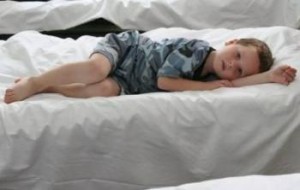 Как происходит заражение?Высокая температура, рвота, диарея, боли в животе? Если у вашего ребенка присутствует хотя бы один из указанных симптомов, то наверняка это кишечная инфекция. Конечно, диагноз устанавливает врач, но задача родителей — вовремя распознать «врага» и направить все силы на его устранение.Тем более что летом становятся особо активными возбудители кишечных расстройств — вирусы и бактерии. Заражение происходит из-за приема в пищу плохо вымытых овощей, ягод и фруктов, а также сомнительных напитков.
Не всегда «встреча» с микробами провоцирует заболевание. Вспомните детство, где вы сами лазали по деревьям в поисках дворовых зеленых яблок и при этом были живы и здоровы. Многое зависит от состояния организма и от иммунной системы. Чаще всего заболевают кишечными инфекциями дети, которые перенесли серьезные заболевания, операции, дисбактериоз, гиповитаминоз. В группе риска находятся и малыши, ослабленные после приема антибиотиков.Виды кишечных инфекцийБактериальные кишечные инфекции. Одной из самых главных болезней лета считают дизентерию. И это неудивительно, ведь дизентерией можно заразиться через грязные руки, воду, овощи и фрукты. Как вовремя ее распознать? При дизентерии обычны высокая температура (под 40°С), болезненная диарея, сильные боли в животе, а также интоксикация, которая сопровождается вялостью и слабостью. Другими распространенными бактериальными кишечными инфекциями считаются сальмонеллез и колиинфекция. Они протекают с высокой и средней температурой (37- 38°С), сопровождаются рвотой, стулом со слизью или зеленью.Кроме того, могут возникнуть болезненные позывы на дефекацию (их называют тенезмы). При всех этих симптомах следует немедленно обратиться к врачу, который и назначит нужное лечение, в том числе и антибиотики.Вирусные кишечные инфекции. Они очень распространены, но не так опасны. Среди них — вирусный гепатит А, известный как желтуха и болезнь Боткина. Основной источник заражения — те же грязные руки, овощи, фрукты и ягоды. Чаще всего дети заболевают кишечными инфекциями неустановленной этиологии (КИНЭ).Если проще, то это острые кишечные инфекции (ОКИ). Такой диагноз ставят, когда возбудитель вируса неизвестен. Основные симптомы вирусных кишечных заболеваний — рвота, тошнота, боли в животе, острый гастрит, острый колит и острый энтерит. Заражение обычно происходит воздушно-капельным, водным, пищевым или контактно-бытовым путем. И все-таки, по статистике, около половины кишечных заболеваний — ротавирусные инфекции. Симптомы возникают резко и внезапно — высокая температура, частая рвота, обильный водянистый стул светло-желтого цвета.Еще одна группа вирусных кишечных заболеваний, известных в последнее время многим мамам, — энтеровирусные. Они также протекают остро, с высокой температурой, но диагностировать их сложно. Симптомы могут быть разными — головные и мышечные боли, а также боли в сердце, лихорадка, воспаление носоглотки, слабость, сонливость, диарея и даже светобоязнь. Лечить такой вирус нужно незамедлительно, в противном случае он может поразить не только желудочно-кишечный тракт, но и сердце, мышцы, нервную систему.Аденовирусная инфекция диагностируется проще. Здесь ярко выражены насморк и конъюнктивит, однако вирус поражает слизистую тонкого кишечника и вызывает отсутствие аппетита, диарею, иногда рвоту. Обычно такие симптомы характерны для острой стадии, а потому держатся не дольше 2-3 дней.